АКТобщественной проверкина основании плана работы Общественной палаты г.о. Королев,в рамках проведения системного и комплексного общественного контроля,проведен общественный контроль хода выполнения работ по комплексному благоустройству дворовой территории по адресу ул. Кооперативная, д. 14 – д.16.Сроки проведения общественного контроля: 01.10.2020 г.Основания для проведения общественной проверки: план работы Общественной палаты г.о. КоролевФорма общественного контроля: общественный мониторингПредмет общественной проверки: благоустройство дворовой территории Состав группы общественного контроля:Члены комиссии «по ЖКХ, капитальному ремонту, контролю за качеством работы управляющих компаний, архитектуре, архитектурному облику городов, благоустройству территорий, дорожному хозяйству и транспорту» Общественной палаты г.о.Королев: Белозерова Маргарита Нурлаяновна – председатель комиссииКорнеева Ольга Борисовна – председатель Общественной палатыКрасуля Виталий Яковлевич – ответственный секретарь палатыГруппа общественного контроля в рамках реализации программы Губернатора «Формирование комфортной городской среды» проинспектировала ход выполнения работ комплексного благоустройства дворовой территории по адресу ул. Кооперативная, д. 14 – д.16, включённой в план благоустройства 2020 года. Проверкой установлено: при формировании работ по комплексному благоустройству дворовой территории были учтены предложения жителей. На сегодняшний день на данном объекте парковочные пространства, проезды, пешеходные дорожки и подходы к подъездам подготовлены к укладке нового асфальта. Ход благоустройства двора и качество выполняемых работ контролируется жителями МКД. При общении с ними было отмечено высокое качество выполненных работ работниками подрядной организации. Общественная палата продолжит контроль выполнение работ на данном объекте.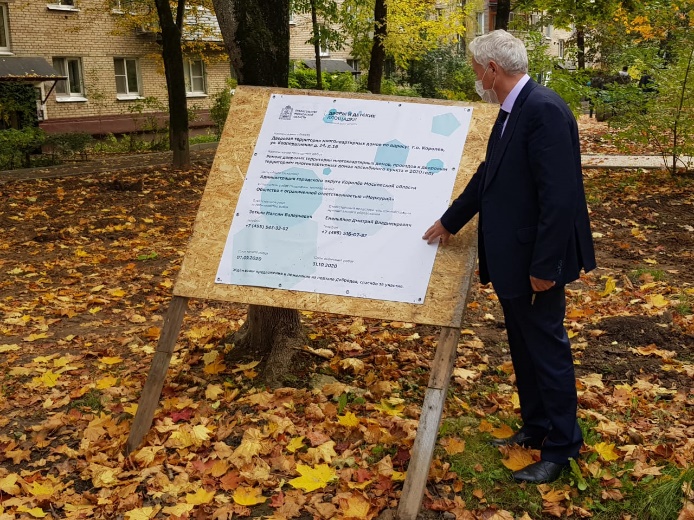 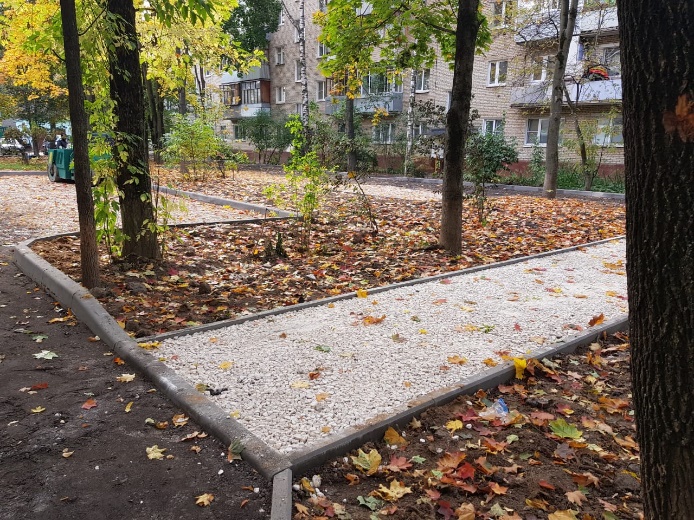 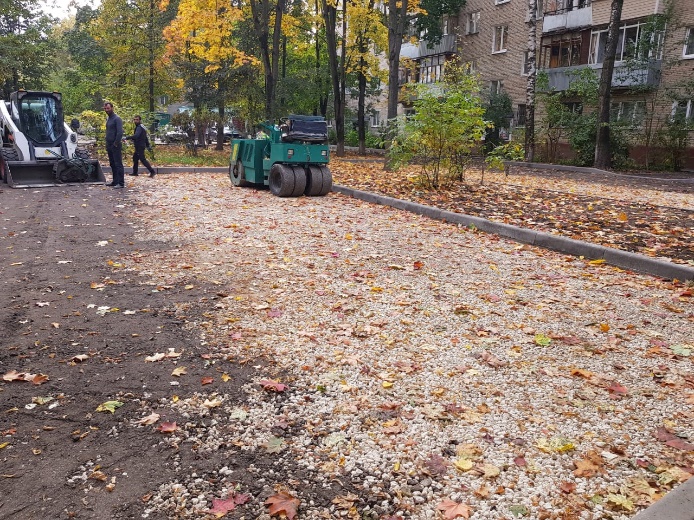 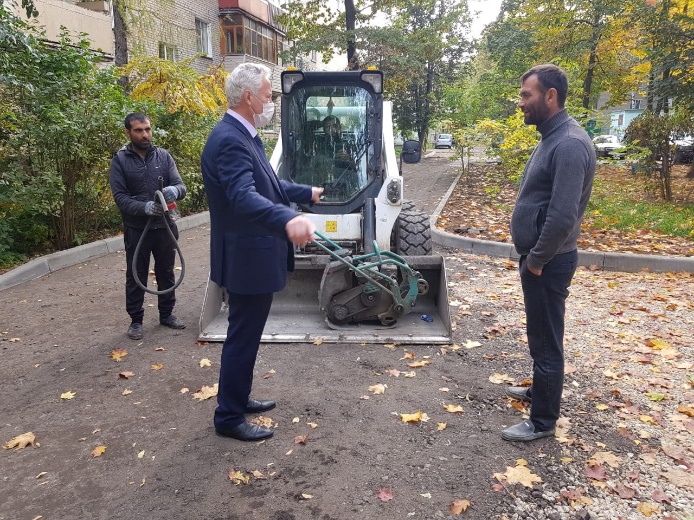 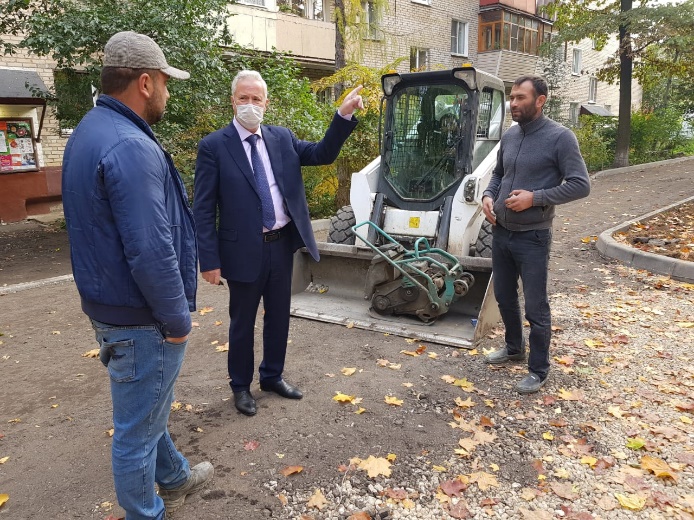 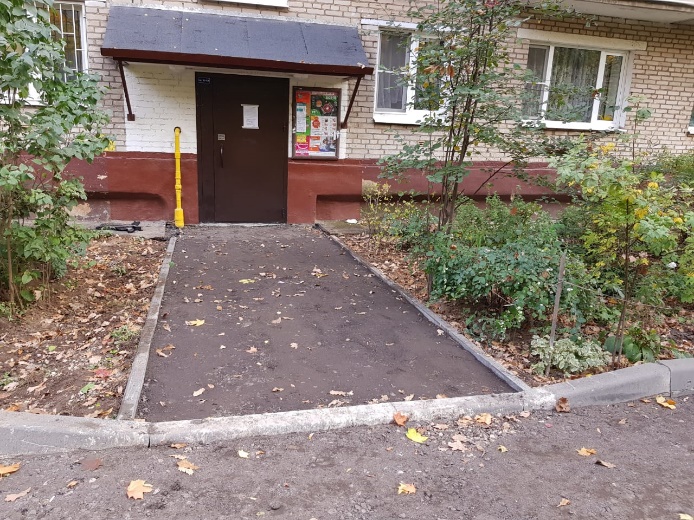 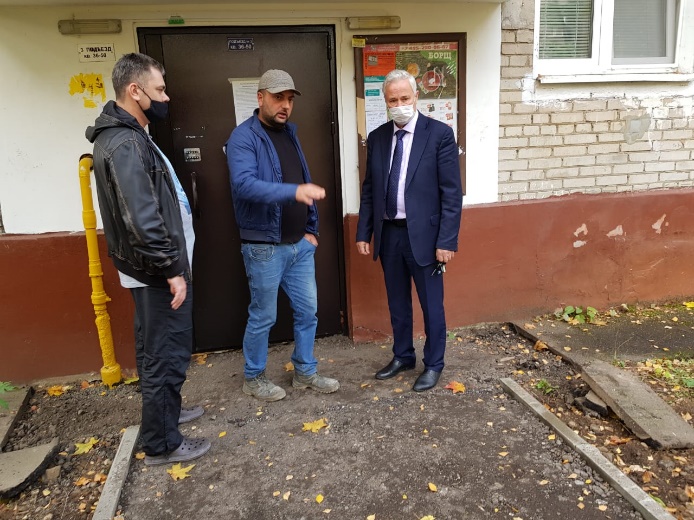 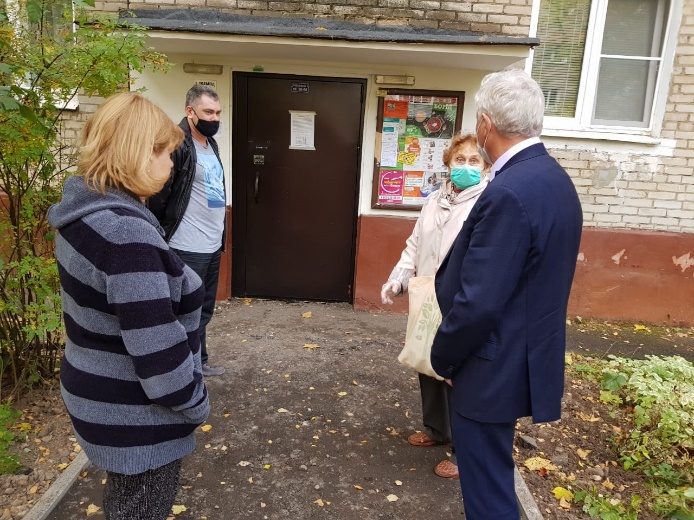 «УТВЕРЖДЕНО»Решением Совета Общественной палаты г.о. Королев Московской областиПредседатель комиссии «по ЖКХ, капитальному ремонту, контролю за качеством работы управляющих компаний, архитектуре, …» Общественной палаты г.о.Королев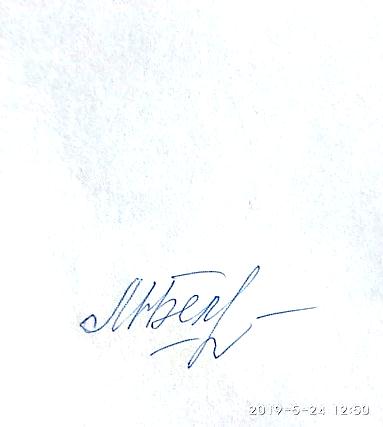 М.Н. Белозерова